Publicado en L'Ametlla del Vallès el 17/06/2021 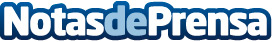 Navarra reunirá en Edifica 21 los máximos referentes en edificación sostenibleAyer tuvo lugar la presentación oficial de Edifica 21 que organiza el Consorcio Passivhaus y tendrá lugar del 1 al 3 de septiembre en Pamplona. Edifica, es un encuentro de carácter bienal que acogerá 68 stands, 50 de ellos serán de empresas expositoras y 7 para entidades institucionales y prevé más de 5.000 asistentesDatos de contacto:María José Vacas Roldán616078204Nota de prensa publicada en: https://www.notasdeprensa.es/navarra-reunira-en-edifica-21-los-maximos Categorias: Nacional Navarra Ecología Eventos Construcción y Materiales http://www.notasdeprensa.es